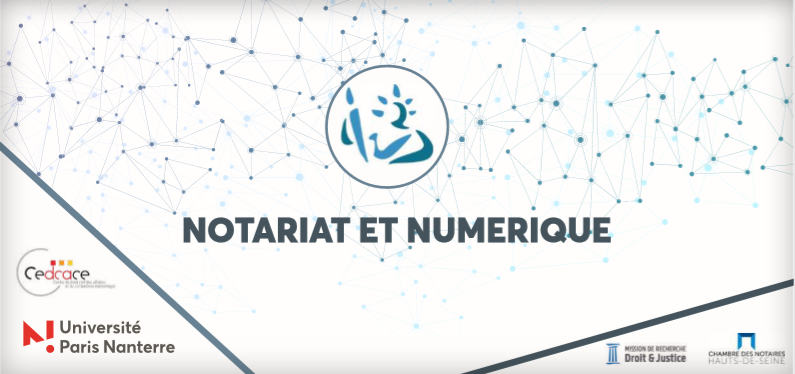 Cycle de conférences dans le cadre de la recherche « Notariat et numérique »menée par le CEDCACE sous la direction scientifique de M. Bourassin, C. Dauchez et M. PichardConférence 10 février 18h-20h 
L’IMPACT DU NUMERIQUE SUR LA VIE DES OFFICES Corinne Delmas, Professeur de sociologieLE TELETRAVAIL NOTARIAL(à la lumière d’enquêtes menées auprès du notariat des Hauts-de-Seine)Corine Dauchez, Maître de conférences en droit privéLA VISIOCONFERENCE 
ET L’ACTE AUTHENTIQUE ELECTRONIQUE A DISTANCESophie Sontag-Koenig, Maître de conférences en droit privéUniversité Paris Nanterre, bâtiment S. Veil, salle 352Inscription : notariatetnumerique@liste.parisnanterre.frConférence validée au titre de la formation continue